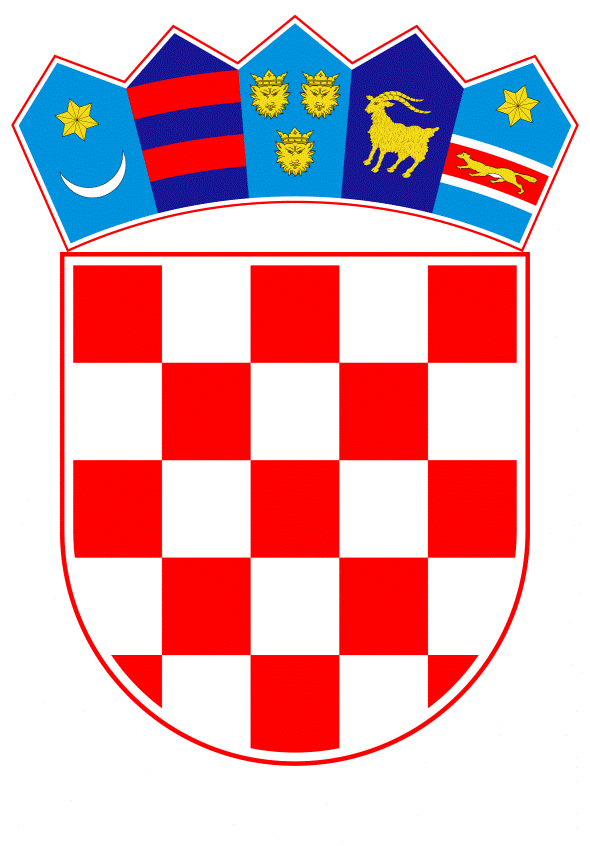 VLADA REPUBLIKE HRVATSKEZagreb, 18. travnja 2019.______________________________________________________________________________________________________________________________________________________________________________________________________________________________      Banski dvori | Trg Sv. Marka 2  | 10000 Zagreb | tel. 01 4569 222 | vlada.gov.hr	PRIJEDLOG			Na temelju članka 37. stavka 5. Zakona o upravljanju državnom imovinom (Narodne novine, broj 52/18), Vlada Republike Hrvatske je na sjednici održanoj _________ 2019. godine donijela O D L U K Uo razvrgnuću suvlasničke zajednice na nekretninama u k.o. Cavtat geometrijskom diobomI.Suvlasnička zajednica na nekretninama zemljišnoknjižne oznake zk.č.br. 475/1, 500, 501, 503, 473/1, 473/4 i 473/5, upisane u zk.ul. 113, k.o. Cavtat, Zemljišnoknjižni odjel Dubrovnik, kao suvlasništvo:- Republika Hrvatska, sa 116736/290304 dijela vlasničkog prava- Kate Kostopeč pok. Mata, OIB: 42345655096, sa 15083/290304 dijela vlasničkog prava- Jelena Ljahnicky, OIB: 01935935240, sa 15083/290304 dijela vlasničkog prava- Lucija Kostopeč Anđelinić pok. Mata, OIB:73553096212, sa 15083/290304 dijela vlasničkog prava- Rafaela Mušović, OIB: 13774989964, sa 8307/290304 dijela vlasničkog prava- Ane Butijer ud. Cvijeta, OIB: 40386490109, sa 53556/290304 dijela vlasničkog prava - Niko Kapetanić pok. Pera, OIB: 28359661798, sa 12900/290304 dijela vlasničkog prava- Graziella Kostopeč ud. Cvijeta, OIB: 72889380754, sa 40656/290304 dijela vlasničkog prava- Dubravka Kapetanić, OIB: 12025987615, sa 12900/290304 dijela vlasničkog pravarazvrgava se geometrijskom diobom sukladno Parcelacijskom elaboratu geometrijske diobe, broj: 71/2018, od ožujka 2018.godine, kojeg je izradilo društvo za geodetske poslove GEO FONT d.o.o., Od sv. Mihajla 1, iz Dubrovnika, OIB: 26302626170, kojim se formiraju nove katastarske čestice u skladu s odredbama Urbanističkog plana uređenja Cavtat sa Zvekovicom – I. ID (Službeni glasnik Općine Konavle, br. 04/14, 02/16 i 10/18), potvrđen i ovjeren od strane Državne geodetske uprave, Područni ured za katastar Dubrovnik, Dubrovačko-neretvanske županije, Upravnog odjela za prostorno uređenje i gradnju Dubrovnik, Ispostava u Konavlima o usklađenosti parcelacijskog elaborata s navedenom prostorno planskom dokumentacijom, klase: 350-05/18-11/131, urbroja: 2117/1-23/6-1-18-02, od 12.11.2018 godine, i to na sljedeći način:Republici Hrvatskoj pripast će u samostalno vlasništvo na zk.č.br. 473/5, površine 1776 m², zk.č.br. 475/1, površine 1087 m², zk.č.br. 500, površine 521 m², zk.č.br. 501, površine 18118 m², zk.č.br. 503, površine 727 m², sve u zk.ul. 113, k.o. Cavtat, Zemljišnoknjižnog odjela u Dubrovniku, a ostalim suvlasnicima pripast će vlasništvo na zk.č.br. 473/1, površine 31304 m² i zk.č.br. 473/4, površine 1995 m², obje u zk.ul. 113, k.o. Cavtat, Zemljišnoknjižni odjel u Dubrovniku, u omjeru:- Kate Kostopeč pok. Mata, OIB: 42345655096 iz Gruda, Gruda 6, za 15083/173568 dijela vlasničkog prava- Jelena Ljahnicky, OIB: 01935935240 iz Zagreba, Jurjevska 28 A, za 15083/173568 dijela vlasničkog prava- Lucija Kostopeč-Anđelinić pok. Mata, OIB: 73553096212 iz Cavtata, Kvaternikova 8, za 15083/173568 dijela vlasničkog prava- Rafaela Mušović, OIB: 13774989964 iz Dubrovnika, Josipa Kosora 6, za 8307/173568 dijela vlasničkog prava- Ana Butijer ud. Cvijeta, OIB: 40386490109 iz Cavtata, Bukovčeva 2, za 53556/173568 dijela vlasničkog prava - Niko Kapetanić, pok. Pera, OIB: 28359661798 iz Kupara, Put dr. Ante Starčevića 5, za 12900/173568 dijela vlasničkog prava- Graziella Kostopeč, ud. Cvijeta, OIB: 72889380754 iz Italije, Trst, Via Fabio Severo 38, za 40656/173568 dijela vlasničkog prava- Dubravka Kapetanić, OIB: 12025987615 iz Lovorno, Lovorno 59, za 12900/173568 dijela vlasničkog prava.II.Ukupna tržišna vrijednost nekretnina iz točke I. ove Odluke iznosi 33.430.000,00 kuna. Vrijednost suvlasničkog udjela Republike Hrvatske iznosi 13.442.751,00 kuna, a vrijednost suvlasničkog udjela Republike Hrvatske prema predloženoj geometrijskoj diobi iznosi 13.378.746,00 kuna. III.Suvlasnici iz točke I. ove Odluke dužni su platiti iznos od 64.000,00 kuna na ime isplate obeštećenja Republici Hrvatskoj čime bi bili ispunjeni pravni i drugi interesi Republike Hrvatske. Iznos iz stavka 1. ove točke je iznos razlike između pripadajuće vrijednosti suvlasničkog dijela Republike Hrvatske i vrijednosti koja bi prema geometrijskoj diobi stvarno pripala Republici Hrvatskoj.Suvlasnici iz točke I. ove Odluke snose i trošak procjene nekretnine ovlaštenog sudskog vještaka u iznosu od 45.625,00 kuna. IV.Ugovor o razvrgnuću suvlasničke zajednice na nekretninama u k.o. Cavtat geometrijskom diobom, u ime Republike Hrvatske, potpisat će ministar državne imovine, a tabularna isprava kojom će se dozvoliti uknjižba prava vlasništva, suvlasnicima iz točke I. ove Odluke, na suvlasničkom dijelu Republike Hrvatske, izdat će se nakon uplate iznosa iz točke III. ove Odluke. V.Ova Odluka stupa na snagu danom donošenja.KLASA: URBROJ: Zagreb,                                                  	 PREDSJEDNIK                                             	   mr. sc. Andrej PlenkovićOBRAZLOŽENJEKate Kostopeč,  Jelena Ljahnicky, Lucija Kostopeč Anđelinić, Rafaela Mušović, Ana Butijer, Niko Kapetanić, Graziella Kostopeč, Dubravka Kapetanić podnijeli su Ministarstvu državne imovine zahtjev za razvrgnuće suvlasničke zajednice geometrijskom diobom na nekretninama zemljišnoknjižnih oznaka zk.č.br. 475/1, 500, 501, 503, 473/1, 473/4 i 473/5, ukupne površine 55.528 m2, sve u k.o. Cavtat, Zemljišnoknjižnog odjela Dubrovnik, u svrhu rješavanja imovinsko-pravnih odnosa na predmetnim nekretninama. Prijedlogom Odluke o razvrgnuću suvlasništva geometrijskom diobom, Republici Hrvatskoj bi u cjelini pripalo vlasništvo nad nekretninama označenim kao zk.č.br. 473/5, 475/1, 500, 501 i 503, a ostalim suvlasnicima, vlasništvo u cjelini nad nekretninama označenim kao zk.č.br. 473/1 i 473/4. Ukupna procijenjena vrijednost nekretnina koje su predmet razvrgnuća geometrijskom diobom iznosi 33.430.000,00 kuna, a procijenjena vrijednost udjela Republike Hrvatske prije predložene geometrijske diobe iznosi 13.442.751,00 kuna. Ukupna procijenjena vrijednost Republike Hrvatske po prijedlogu geometrijske diobe iznosila bi 13.378.746,00 kuna. Suvlasnici bi trebali platiti iznos od 64.000,00 kuna na ime isplate obeštećenja Republici Hrvatskoj čime bi bili ispunjeni pravni i drugi interesi Republike Hrvatske. Navedeni iznos je iznos razlike između pripadajuće vrijednosti suvlasničkog dijela Republike Hrvatske i vrijednosti koja bi prema geometrijskoj diobi stvarno pripala Republici Hrvatskoj. Također, trošak sudskog vještaka u iznosu od 45.625,00 kuna, snose ostali suvlasnici. Republici Hrvatskoj pripadaju nekretnine za koje je predviđena javna namjena dok bi ostalim suvlasnicima pripale nekretnine u građevinskom području. Prijedlog odluke o razvrgnuću suvlasničke zajednice geometrijskom diobom prethodi provedbi Zaključka o darovanju dijela budućih novoformiranih nekretnina u k.o. Cavtat, Općini Konavle i to u svrhu izgradnje osnovne škole i dječjeg vrtića sukladno Uredbi o darovanju nekretnina u vlasništvu Republike Hrvatske (Narodne novine, broj 95/18), koji  Zaključak je donesen na sjednici Vlade Republike Hrvatske održane u Dubrovniku dana 1. veljače 2019. godine. Predlagatelj:Ministarstvo državne imovinePredmet:Prijedlog odluke o razvrgnuću suvlasničke zajednice na nekretninama u k.o. Cavtat geometrijskom diobom